 Об утверждении  «Обязательного перечня отдельных видов товаров, работ, услуг, в отношении которых определяются требования к качеству, потребительскимсвойствам и иным характеристикам»	В соответствии со ст. 19   Федерального закона от 05.04.2013 №44-ФЗ «О контрактной системе в сфере закупок товаров, работ, услуг для обеспечения государственных и муниципальных нужд»,  Постановлением Правительства РФ   от 2 сентября 2015 г. N 926  «Об утверждении общих правил определения требований к закупаемым заказчиками отдельным видам товаров, работ, услуг (в том числе предельных цен товаров, работ, услуг) »  постановляю:Утвердить  «Обязательный перечень отдельных видов товаров, работ, услуг, в отношении которых определяются требования к качеству, потребительскимсвойствам и иным характеристикам» к Правилам определения требований к закупаемым  муниципальными органами  и подведомственными им казенными и бюджетными учреждениями отдельным видам товаров, работ, услуг  (в том числе предельных цен товаров, работ, услуг).  Настоящее опубликовать Постановление в Единой информационной системе и на официальном сайте администрации МО «Алданский район». Настоящее постановление вступает в силу со дня официального опубликования.Глава  района 						С.Н.ПоздняковШмидт Ольга Андреевна37137Приложение N 2к Правилам определениятребований к закупаемым   муниципальными органами  и подведомственными им казенными и бюджетными учреждениями отдельным видам товаров, работ, услуг (в том числе предельных цен товаров, работ, услуг)ОБЯЗАТЕЛЬНЫЙ ПЕРЕЧЕНЬОТДЕЛЬНЫХ ВИДОВ ТОВАРОВ, РАБОТ, УСЛУГ, В ОТНОШЕНИИ КОТОРЫХОПРЕДЕЛЯЮТСЯ ТРЕБОВАНИЯ К КАЧЕСТВУ, ПОТРЕБИТЕЛЬСКИМСВОЙСТВАМ И ИНЫМ ХАРАКТЕРИСТИКАМРЕСПУБЛИКА  САХА (ЯКУТИЯ) АДМИНИСТРАЦИЯ МУНИЦИПАЛЬНОГО  ОБРАЗОВАНИЯ«АЛДАНСКИЙ  РАЙОН»ПОСТАНОВЛЕНИЕ  №   806п  от   10.08.2016  г.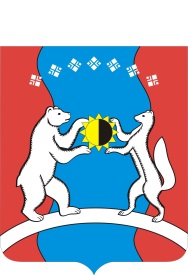 САХА ӨРӨСПҮҮБҮЛҮКЭТЭ«АЛДАН  ОРОЙУОНА»МУНИЦИПАЛЬНАЙТЭРИЛЛИИДЬАһАЛТАТАУУРААХ  №п/пКод по ОКПДНаименование отдельного вида товаров, работ, услугТребования к качеству, потребительским свойствам и иным характеристикам (в том числе предельные цены) отдельных видов товаров, работ, услугТребования к качеству, потребительским свойствам и иным характеристикам (в том числе предельные цены) отдельных видов товаров, работ, услугТребования к качеству, потребительским свойствам и иным характеристикам (в том числе предельные цены) отдельных видов товаров, работ, услугТребования к качеству, потребительским свойствам и иным характеристикам (в том числе предельные цены) отдельных видов товаров, работ, услугТребования к качеству, потребительским свойствам и иным характеристикам (в том числе предельные цены) отдельных видов товаров, работ, услугТребования к качеству, потребительским свойствам и иным характеристикам (в том числе предельные цены) отдельных видов товаров, работ, услугТребования к качеству, потребительским свойствам и иным характеристикам (в том числе предельные цены) отдельных видов товаров, работ, услугТребования к качеству, потребительским свойствам и иным характеристикам (в том числе предельные цены) отдельных видов товаров, работ, услуг№п/пКод по ОКПДНаименование отдельного вида товаров, работ, услугНаименование характеристикиЕдиница измеренияЕдиница измеренияЗначение характеристикиЗначение характеристикиЗначение характеристикиЗначение характеристикиЗначение характеристики№п/пКод по ОКПДНаименование отдельного вида товаров, работ, услугНаименование характеристикиКод по ОКЕИНаименованиедолжности государственной гражданской службы автономного округадолжности государственной гражданской службы автономного округадолжности государственной гражданской службы автономного округаДолжности категории "руководители" подведомственного учрежденияДолжности категории "специалисты" подведомственного учреждения№п/пКод по ОКПДНаименование отдельного вида товаров, работ, услугНаименование характеристикиКод по ОКЕИНаименованиеДолжности категории "Руководители, Заместители", относящиеся к группе "Высшие"Должности категории "Начальник отдела, управления", относящиеся к группе "Высшие"Должности категории "Специалисты", относящиеся к группе "Главные" *Должности категории "руководители" подведомственного учрежденияДолжности категории "специалисты" подведомственного учреждения12345678910111.26.20.11Машины вычислительные электронные цифровые портативные (ноутбуки)операционная система, предустановленное программное обеспечение, предельная ценаНаличие модулей Wi-Fi, Bluetooth, поддержки 3G (UMTSНаличие модулей Wi-Fi, Bluetooth, поддержки 3G (UMTSНаличие модулей Wi-Fi, Bluetooth, поддержки 3G (UMTSНаличие модулей Wi-Fi, Bluetooth, поддержки 3G (UMTSНаличие модулей Wi-Fi, Bluetooth, поддержки 3G (UMTS1.26.20.11Машины вычислительные электронные цифровые портативные (ноутбуки)Размер и тип экрана039дюймЖК, не менее 15 и не более 18ЖК, не менее 15 и не более 18ЖК, не менее 15 и не более 18ЖК, не менее 15 и не более 18ЖК, не менее 15 и не более 181.26.20.11Машины вычислительные электронные цифровые портативные (ноутбуки)вес, тип процессора, частота процессора166292КгМГцВес – не более 7 кг,Тип процессораНе менее 2 и не более 4 ядерЧастота процессора: Тактовая чистота не менее 1700 и не более 4200Вес – не более 7 кг,Тип процессораНе менее 2 и не более 4 ядерЧастота процессора: Тактовая чистота не менее 1700 и не более 4200Вес – не более 7 кг,Тип процессораНе менее 2 и не более 4 ядерЧастота процессора: Тактовая чистота не менее 1700 и не более 4200Вес – не более 7 кг,Тип процессораНе менее 2 и не более 4 ядерЧастота процессора: Тактовая чистота не менее 1700 и не более 4200Вес – не более 7 кг,Тип процессораНе менее 2 и не более 4 ядерЧастота процессора: Тактовая чистота не менее 1700 и не более 42001.26.20.11Машины вычислительные электронные цифровые портативные (ноутбуки)размер оперативной памяти,2553ГбайтНе менее 2 и не более 4Не менее 2 и не более 4Не менее 2 и не более 4Не менее 2 и не более 4Не менее 2 и не более 41.26.20.11Машины вычислительные электронные цифровые портативные (ноутбуки)объем накопителя, тип жесткого диска2553ГбайтНе менее 320 и не более 1000Не менее 320 и не более 1000Не менее 320 и не более 1000Не менее 320 и не более 1000Не менее 320 и не более 10001.26.20.11Машины вычислительные электронные цифровые портативные (ноутбуки)оптический приводDVD-RW (по требованию)DVD-RW (по требованию)DVD-RW (по требованию)DVD-RW (по требованию)DVD-RW (по требованию)1.26.20.11Машины вычислительные электронные цифровые портативные (ноутбуки)наличие модулей Wi-Fi, Bluetooth поддержки 3G (UMTSНаличие модулей Wi-Fi, Bluetooth, поддержки 3G (UMTSНаличие модулей Wi-Fi, Bluetooth, поддержки 3G (UMTSНаличие модулей Wi-Fi, Bluetooth, поддержки 3G (UMTSНаличие модулей Wi-Fi, Bluetooth, поддержки 3G (UMTSНаличие модулей Wi-Fi, Bluetooth, поддержки 3G (UMTS1.26.20.11Машины вычислительные электронные цифровые портативные (ноутбуки)тип видеоадаптераДискретная или pci - expressДискретная или pci - expressДискретная или pci - expressДискретная или pci - expressДискретная или pci - express1.26.20.11Машины вычислительные электронные цифровые портативные (ноутбуки)время работы356часНе менее 2Не менее 2Не менее 2Не менее 2Не менее 2предельная ценаНе более 40 т.рНе более 40 т.рНе более 40 т.рНе более 40 т.рНе более 40 т.рНе более 40 т.р2.26.20.15Машины вычислительные электронные цифровые прочие, содержащие или не содержащие в одном корпусе одно или два из следующих устройств для автоматической обработки данных: запоминающие устройства, устройства ввода, устройства вывода (компьютеры персональные настольные, рабочие станции вывода)предустановленное программное обеспечение, предельная ценаНе требуетсяНе требуетсяНе требуетсяНе требуетсяНе требуется2.26.20.15Машины вычислительные электронные цифровые прочие, содержащие или не содержащие в одном корпусе одно или два из следующих устройств для автоматической обработки данных: запоминающие устройства, устройства ввода, устройства вывода (компьютеры персональные настольные, рабочие станции вывода)размер экрана/монитора039дюймЖК, не менее 15 и не более 24ЖК, не менее 15 и не более 24ЖК, не менее 15 и не более 24ЖК, не менее 15 и не более 24ЖК, не менее 15 и не более 242.26.20.15Машины вычислительные электронные цифровые прочие, содержащие или не содержащие в одном корпусе одно или два из следующих устройств для автоматической обработки данных: запоминающие устройства, устройства ввода, устройства вывода (компьютеры персональные настольные, рабочие станции вывода)тип процессора, частота процессора292МГцНе менее 2 и не болееЧастота процессора: Не менее 1700 и не более 4200Не менее 2 и не болееЧастота процессора: Не менее 1700 и не более 4200Не менее 2 и не болееЧастота процессора: Не менее 1700 и не более 4200Не менее 2 и не болееЧастота процессора: Не менее 1700 и не более 4200Не менее 2 и не болееЧастота процессора: Не менее 1700 и не более 42002.26.20.15Машины вычислительные электронные цифровые прочие, содержащие или не содержащие в одном корпусе одно или два из следующих устройств для автоматической обработки данных: запоминающие устройства, устройства ввода, устройства вывода (компьютеры персональные настольные, рабочие станции вывода)размер оперативной памяти2553ГбайтНе менее 1 и не более 4Не менее 1 и не более 4Не менее 1 и не более 4Не менее 1 и не более 4Не менее 1 и не более 42.26.20.15Машины вычислительные электронные цифровые прочие, содержащие или не содержащие в одном корпусе одно или два из следующих устройств для автоматической обработки данных: запоминающие устройства, устройства ввода, устройства вывода (компьютеры персональные настольные, рабочие станции вывода)тип (моноблок/системный блок и монитор),Сист.блок и монитор, моноблок (по требованию)Сист.блок и монитор, моноблок (по требованию)Сист.блок и монитор, моноблок (по требованию)Сист.блок и монитор, моноблок (по требованию)Сист.блок и монитор, моноблок (по требованию)2.26.20.15Машины вычислительные электронные цифровые прочие, содержащие или не содержащие в одном корпусе одно или два из следующих устройств для автоматической обработки данных: запоминающие устройства, устройства ввода, устройства вывода (компьютеры персональные настольные, рабочие станции вывода)объем накопителя, тип жесткого диска2553ГбайтНе менее 320 и не более 1000Не менее 320 и не более 1000Не менее 320 и не более 1000Не менее 320 и не более 1000Не менее 320 и не более 10002.26.20.15Машины вычислительные электронные цифровые прочие, содержащие или не содержащие в одном корпусе одно или два из следующих устройств для автоматической обработки данных: запоминающие устройства, устройства ввода, устройства вывода (компьютеры персональные настольные, рабочие станции вывода)оптический привод, тип видеоадаптераDVD-RW (по требованию)DVD-RW (по требованию)DVD-RW (по требованию)DVD-RW (по требованию)DVD-RW (по требованию)2.26.20.15Машины вычислительные электронные цифровые прочие, содержащие или не содержащие в одном корпусе одно или два из следующих устройств для автоматической обработки данных: запоминающие устройства, устройства ввода, устройства вывода (компьютеры персональные настольные, рабочие станции вывода)операционная системаНаличие операционной системы DOS, Unix, Windows (по требованию)Наличие операционной системы DOS, Unix, Windows (по требованию)Наличие операционной системы DOS, Unix, Windows (по требованию)Наличие операционной системы DOS, Unix, Windows (потребованию)Наличие операционной системы DOS, Unix, Windows (по требованию)предельная ценане более 70 тыс.не более 70 тыс.не более 70 тыс.не более 70 тыс.не более 70 тыс.3.26.20.16Устройства ввода/вывода данных, содержащие или не содержащие в одном корпусе запоминающие устройства (принтеры)Метод печати (струйный/лазерный - для принтера)Лазерный принтер Лазерный принтер Лазерный принтер Лазерный принтер Лазерный принтер 3.26.20.16Устройства ввода/вывода данных, содержащие или не содержащие в одном корпусе запоминающие устройства (принтеры)максимальный форматA4 A4 A4/А3 A4 A4/А33.26.20.16Устройства ввода/вывода данных, содержащие или не содержащие в одном корпусе запоминающие устройства (принтеры)скорость печати/сканированияСтр/минНе менее 18 и не более 60Не менее 18 и не более 60Не менее 18 и не более 60Не менее 18 и не более 60Не менее 18 и не более 603.26.20.16Устройства ввода/вывода данных, содержащие или не содержащие в одном корпусе запоминающие устройства (принтеры)наличие дополнительных модулей и интерфейсов (сетевой интерфейс, устройства чтения карт памяти и т.д.)Наличие usb или сетевого интерфейса Наличие usb или сетевого интерфейса Наличие usb или сетевого интерфейса Наличие usb или сетевого интерфейса Наличие usb или сетевого интерфейса 3.26.20.16Устройства ввода/вывода данных, содержащие или не содержащие в одном корпусе запоминающие устройства (принтеры)Разрешение печатиdpiНе менее 600х600Не менее 600х600Не менее 600х600Не менее 600х600Не менее 600х6003.26.20.16Устройства ввода/вывода данных, содержащие или не содержащие в одном корпусе запоминающие устройства (принтеры)Цветность печатичерно-белый/цветнойчерно-белыйчерно-белыйчерно-белый/цветнойчерно-белый3.26.20.16Устройства ввода/вывода данных, содержащие или не содержащие в одном корпусе запоминающие устройства (принтеры)Предельная цена		 383рубльПредельная ценане более 20 тыс.	Предельная цена не более 20 тыс.Предельная цена не более 20 тыс.Предельная цена не более Предельная цена20 тыс.426.20.16Устройства ввода/вывода данных, содержащие или не содержащие в одном корпусе запоминающие устройства(сканеры)Разрешение сканирования dpiНе менее 100х100 и не более 1200х1200Не менее 100х100 и не более 1200х1200Не менее 100х100 и не более 1200х1200Не менее 100х100 и не более 1200х1200Не менее 100х100 и не более 1200х1200426.20.16Устройства ввода/вывода данных, содержащие или не содержащие в одном корпусе запоминающие устройства(сканеры)Цветность (цветной/черно-белый)цветной /черно-белыйцветной /черно-белыйцветной /черно-белыйцветной /черно-белыйцветной /черно-белый426.20.16Устройства ввода/вывода данных, содержащие или не содержащие в одном корпусе запоминающие устройства(сканеры)Максимальный форматА4А4А4А4А4426.20.16Устройства ввода/вывода данных, содержащие или не содержащие в одном корпусе запоминающие устройства(сканеры)Скорость сканированиястр./минНе менее 5 Не менее 5 Не менее 5 Не менее 5 Не менее 5 426.20.16Устройства ввода/вывода данных, содержащие или не содержащие в одном корпусе запоминающие устройства(сканеры)Наличие дополнительных модулей и интерфейсов (сетевой интерфейс, устройства чтения карт памяти и т.д.)Наличие usb или сетевого интерфейсаНаличие usb или сетевого интерфейсаНаличие usb или сетевого интерфейсаНаличие usb или сетевого интерфейсаНаличие usb или сетевого интерфейса426.20.16Устройства ввода/вывода данных, содержащие или не содержащие в одном корпусе запоминающие устройства(сканеры)Предельная ценаНе более 15 тысНе более 15 тысНе более 15 тысНе более 15 тысНе более 15 тыс526.20.16Устройства ввода/вывода данных, содержащие или не содержащие в одном корпусе запоминающие устройства (многофункциональные устройства)Метод печати (струйный/лазерный)лазерныйлазерныйлазерныйлазерныйлазерный526.20.16Устройства ввода/вывода данных, содержащие или не содержащие в одном корпусе запоминающие устройства (многофункциональные устройства)Разрешение сканирования dpiНе менее 300Не менее 300Не менее 300Не менее 300Не менее 300526.20.16Устройства ввода/вывода данных, содержащие или не содержащие в одном корпусе запоминающие устройства (многофункциональные устройства)Цветность (цветной/черно-белый)черно-белый черно-белый черно-белый черно-белый черно-белый 526.20.16Устройства ввода/вывода данных, содержащие или не содержащие в одном корпусе запоминающие устройства (многофункциональные устройства)Максимальный форматА4А4А4/А3А4А4526.20.16Устройства ввода/вывода данных, содержащие или не содержащие в одном корпусе запоминающие устройства (многофункциональные устройства)Скорость печати/сканированиястр/минНе менее 30/5Не менее 30/5Не менее 30/5Не менее 30/5Не менее 30/5526.20.16Устройства ввода/вывода данных, содержащие или не содержащие в одном корпусе запоминающие устройства (многофункциональные устройства)Наличие дополнительных модулей и интерфейсов (сетевой интерфейс, устройства чтения карт памяти и т.д.)Наличие usb или сетевого интерфейсаНаличие usb или сетевого интерфейсаНаличие usb или сетевого интерфейсаНаличие usb или сетевого интерфейсаНаличие usb или сетевого интерфейса526.20.16Устройства ввода/вывода данных, содержащие или не содержащие в одном корпусе запоминающие устройства (многофункциональные устройства)Предельная цена383рубльне более 30 тыс.не более 30 тыс.А 4 не более 30 тыс./ А3 не более 150 тыс. руб.не более 30 тыс.А 4 не более 30 тыс./ А3 не более 150 тыс. руб.6.29.10.22Автомобили легковыеМощность двигателя, комплектация, предельная цена251лошадиная силане более 2006.29.10.22Автомобили легковыеМощность двигателя, комплектация, предельная цена383рубльне более 2,5 млн.Не более 1 млн7.31.01.11.150Мебель для сидения, преимущественно с металлическим каркасомМатериал (металл), обивочные материалыпредельное значение - кожа натуральная; возможные значения: искусственная кожа, мебельный (искусственный) мех, искусственная замша (микрофибра), ткань, нетканые материалыпредельное значение - кожа натуральная; возможные значения: искусственная кожа, мебельный (искусственный) мех, искусственная замша (микрофибра), ткань, нетканые материалыпредельное значение -    искусственная кожа, мебельный (искусственный) мех, искусственная замша (микрофибра), ткань, нетканые материалыпредельное значение -    искусственная кожа, мебельный (искусственный) мех, искусственная замша (микрофибра), ткань, нетканые материалыпредельное значение -    искусственная кожа, мебельный (искусственный) мех, искусственная замша (микрофибра), ткань, нетканые материалы8.31.01.12.160Мебель для сидения преимущественно с деревянным каркасомМатериал (вид древесины), обивочные материалы- массив древесины «ценных» пород (твердо-лиственных и тропических); возможные значения: древесина хвойных и мягколиственных пород: береза, лиственница, сосна, ельпредельное значение-кожа натуральная; возможные значения: искусственная кожа; мебельный (искусственный) мех, искусственная замша (микрофибра), ткань, нетканые материалы- массив древесины «ценных» пород (твердо-лиственных и тропических); возможные значения: древесина хвойных и мягколиственных пород: береза, лиственница, сосна, ельпредельное значение-кожа натуральная; возможные значения: искусственная кожа; мебельный (искусственный) мех, искусственная замша (микрофибра), ткань, нетканые материалымассив древесины «ценных» пород (твердо-лиственных и тропических); возможные значения: древесина хвойных и мягколиственных пород: береза, лиственница, сосна, ельпредельное значение -    искусственная кожа, мебельный (искусственный) мех, искусственная замша (микрофибра), ткань, нетканые материалымассив древесины «ценных» пород (твердо-лиственных и тропических); возможные значения: древесина хвойных и мягколиственных пород: береза, лиственница, сосна, ельпредельное значение -    искусственная кожа, мебельный (искусственный) мех, искусственная замша (микрофибра), ткань, нетканые материалымассив древесины «ценных» пород (твердо-лиственных и тропических); возможные значения: древесина хвойных и мягколиственных пород: береза, лиственница, сосна, ельпредельное значение -    искусственная кожа, мебельный (искусственный) мех, искусственная замша (микрофибра), ткань, нетканые материалы